           ПРИКАЗ«21»   января  2020г.                                                                                             №29-А г.КисловодскВ целях реализации Федерального закона от «25» декабря 2008г. №273-ФЗ                                   «О противодействии коррупции» и соблюдения законодательства Российской Федерации                  в сфере противодействия коррупции,ПРИКАЗЫВАЮ  :  1.Утвердить Положение «О Комиссии  по профилактике, предупреждению и противодействию коррупционных и иных  правонарушений в Федеральном государственном бюджетном учреждении культуры «Северо-Кавказская государственная филармония им.В.И.Сафонова», приложение  №1  к  настоящему  приказу.2.Специалисту по кадрам Ковалевой  С.Н. довести настоящий приказ до исполнителей                               и  заинтересованных лиц.3.Системному администратору Пальмовскому В.С. в срок не позднее «31» января 2020г., разместить на сайте «Филармонии», настоящий  приказ.4.Контроль за исполнением настоящего приказа возлагаю на юрисконсульта Моринова Ю.С.Генеральный   директор                                                                       /БЕРЕЖНАЯ С.В./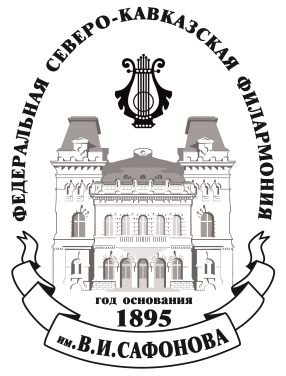             МИНИСТЕРСТВО   КУЛЬТУРЫ  РОССИЙСКОЙ ФЕДЕРАЦИИФЕДЕРАЛЬНОЕ  ГОСУДАРСТВЕННОЕ БЮДЖЕТНОЕ  УЧРЕЖДЕНИЕ  КУЛЬТУРЫ«СЕВЕРО-КАВКАЗСКАЯ ГОСУДАРСТВЕННАЯ ФИЛАРМОНИЯ ИМ.В.И.САФОНОВА»357700,  Россия, Ставропольский край,  г. Кисловодск, проспект  Карла Маркса,  д. 3-а.тел.: 8 (87937) 2-18-01; факс: 8 (87937)  2-18-08